送信先 　　FAX 0894-23-0506　／　Mail maruyama@yawatahamashi-syakyo.jp（別紙2）八幡浜市社会参加促進事業全日本ろうあ連盟創立70周年記念映画『咲む』上映参加申込書（個人用）※ 必要事項をご記入の上、申し込み期限（令和5年3月3日(金)）までにご提出ください。※ 申込書に記載された個人情報は、本事業の運営目的にのみ使用させていただきます。※ 受付後、申込代表者宛に申込人数分のチケットを郵送いたします。当日まで各自大切に保管してください。※ 新型コロナウイルス感染対策のため、当日会場内ではマスクの着用、検温、手指消毒へのご協力をお願いいたします。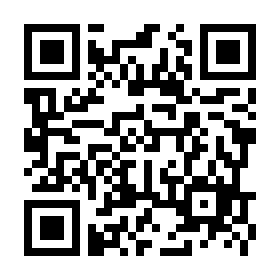 お名前ご住所〒　　 -〒　　 -連絡先TEL　　 　- 　　　-　　　　　FAX　　　 - 　　　- TEL　　 　- 　　　-　　　　　FAX　　　 - 　　　- 希望上映時間（○を付けてください）[1回目]10時～ [2回目]14時～希望上映時間（○を付けてください）[1回目]10時～ [2回目]14時～1回目　　・　　2回目必要な配慮等がありましたら、記入してください必要な配慮等がありましたら、記入してください情報取得本映画上映の情報を、どのように取得されましたか？当てはまるものに☑してください。　□ 障がい者相談支援事業所□ 所属団体からの声掛け□ 八幡浜市社協からの案内文書・チラシ□ 八幡浜市社協SNS□ 八幡浜市社協ホームページ　　□ その他（　　　　　　　　　　　　　　　　　　　　　　）本映画上映の情報を、どのように取得されましたか？当てはまるものに☑してください。　□ 障がい者相談支援事業所□ 所属団体からの声掛け□ 八幡浜市社協からの案内文書・チラシ□ 八幡浜市社協SNS□ 八幡浜市社協ホームページ　　□ その他（　　　　　　　　　　　　　　　　　　　　　　）